POSTANOWIENIE NR ŚR-58/2024Na podstawie art. 86d ustawy z dnia 3 października 2008 r. o udostępnianiu informacji o środowisku i jego ochronie, udziale społeczeństwa w ochronie środowiska oraz o ocenach oddziaływania na środowisko (j.t. Dz. U. z 2023 r. poz. 1094 ze zmianami)  oraz art. 123 ustawy z dnia 14 czerwca 1960 r. Kodeks postępowania administracyjnego (t.j. Dz.  U. z 2024 r.,  poz. 572 ze zmianami), na wniosek z dnia 21.06.2024 r. Zarządu Dróg Wojewódzkich w Katowicach, w imieniu którego działa pełnomocnik Pan Piotr Gałda postanawiampodjąć zawieszone postanowieniem nr ŚR-52/2023 z dnia 11.07.2023 r. postępowanie administracyjne w sprawie wydania decyzji o środowiskowych uwarunkowaniach dla planowanego przedsięwzięcia pn.: „Przebudowa drogi wojewódzkiej nr 921 ul. Dworcowej w Knurowie na odcinku ok. 3,05 km, od rejonu wiaduktu kolejowego nad ul. Niepodległości, do granicy administracyjnej z gminą Gierałtowice - dokumentacja projektowa wraz z pełnieniem nadzoru autorskiego”.UZASADNIENIEPrezydent Miasta Gliwice na podstawie art. 86d ust. 1 pkt 1 ustawy z dnia 3 października 2008 r. o udostępnianiu informacji o środowisku i jego ochronie, udziale społeczeństwa w ochronie środowiska oraz o ocenach oddziaływania na środowisko (j.t. Dz. U. z 2023 r. poz. 1094 ze zmianami) – dalej OOŚ, na wniosek z dnia 03.07.2023 r.  inwestora: Zarządu Dróg Wojewódzkich w Katowicach, postanowieniem nr ŚR-52/2023 z dnia 11.07.2023 r., zawiesił postępowanie administracyjne w sprawie wydania decyzji o środowiskowych uwarunkowaniach dla przedsięwzięcia pn.: „Przebudowa drogi wojewódzkiej nr 921 ul. Dworcowej w Knurowie na odcinku ok. 3,05 km, od rejonu wiaduktu kolejowego nad ul. Niepodległości, do granicy administracyjnej z gminą Gierałtowice - dokumentacja projektowa wraz z pełnieniem nadzoru autorskiego”. Zgodnie z przepisami ustawy OOŚ:„Art. 86d 1.Organ właściwy do wydania decyzji o środowiskowych uwarunkowaniach na wniosek podmiotu planującego podjęcie realizacji przedsięwzięcia:1) zawiesza postępowanie w sprawie wydania decyzji o środowiskowych uwarunkowaniach,2) umarza postępowanie w sprawie wydania decyzji o środowiskowych uwarunkowaniach- jeżeli nie zagraża to interesowi społecznemu.2. Jeżeli w okresie trzech lat od daty zawieszenia postępowania podmiot planujący podjęcie realizacji przedsięwzięcia nie zwróci się o podjęcie postępowania, żądanie wszczęcia postępowania uważa się za wycofane.3. Przepisów art. 98 i art. 105 § 2 Kodeksu postępowania administracyjnego nie stosuje się.”W dniu 24.06.2024 r. do Prezydenta Miasta Gliwice wpłynął wniosek z dnia 21.06.2024 r. Zarządu Dróg Wojewódzkich w Katowicach, w imieniu którego działa pełnomocnik Pan Piotr Gałda, o podjęcie zawieszonego postanowieniem nr ŚR-52/2023 z dnia 11.07.2023 r. postępowania administracyjnego. Biorąc pod uwagę powyższe postanowiono jak w sentencji.POUCZENIENa niniejsze postanowienie służy stronie prawo wniesienia zażalenia do Samorządowego Kolegium Odwoławczego w Katowicach, za pośrednictwem Prezydenta Miasta Gliwice, w terminie 7 dni od dnia jego doręczenia. Otrzymują:Pan Piotr Gałda – pełnomocnik wnioskodawcy
adres do korespondencji: 
Projektanci sp. z o.o. ul. Krzywda 12a, 30-710 Krakówpozostałe strony postępowania poprzez publiczne obwieszczenie zgodnie z art. 49 k.p.a.Kopia: Wydział Środowiska wm. – aa.Do wiadomości:Regionalny Dyrektor Ochrony Środowiska w Katowicach ePUAPPaństwowy Powiatowy Inspektor Sanitarny w Gliwicach ePUAPPaństwowe Gospodarstwo  Wodne Wody Polskie Zarząd Zlewni w Gliwicach ePUAPKopia:Wydział Środowiska wm. – aa.SR.6220.1.69.2022, 02.07.2024 r.nr kor.  UM.625586.2024/AS 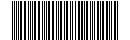 nr kor.  UM.625586.2024/AS 